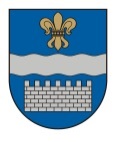 DAUGAVPILS VALSTSPILSĒTAS PAŠVALDĪBAS DOMEK. Valdemāra iela 1, Daugavpils, LV-5401, tālr. 65404344, 65404399, 65404321e-pasts: info@daugavpils.lv   www.daugavpils.lvDaugavpilīIZGLĪTĪBAS UN KULTŪRAS JAUTĀJUMU KOMITEJAS  SĒDES PROTOKOLS2024.gada 18.janvārī                                                                                                           Nr.1Sēdes veids: atklātaSēde notiek: Domes sēžu zālē Sēdes gaitu fiksē audioierakstā un videoierakstāSēdes norises laiks: no plkst. 1100līdz plkst. 1108Sēdi vada:                                   Izglītības un kultūras jautājumu komitejas  priekšsēdētāja L.Jankovska  Sēdē piedalās:       Komitejas locekļi:                       A.Gržibovskis, N.Kožanova,, J.Lāčplēsis,  I.Šķinčs, A.Vasiļjevs Pašvaldības administrācijas darbinieki:                                     R.Golovans  Pašvaldības iestāžu darbinieki:     I.Kokina, A.MahļinsDarba kārtība:1. Par atbalstu Mākslu izglītības kompetences centra Daugavpils Dizaina un mākslas vidusskola "Saules skola” projektam.		2. Par tūrisma piedāvājumu apstiprināšanu.
1.Par atbalstu Mākslu izglītības kompetences centra Daugavpils Dizaina un mākslas vidusskola "Saules skola” projektam.Ziņo: MIKC Daugavpils Dizaina un mākslas vidusskola “ Saules skola” direktore I.Kokina.A.Gržibovskis jautā, vai lektors strādās attālināti vai būs klātienē?I.Kokina atbild, būs klātienē, lielākās izmaksas ir atbraukšana šeit, pasākums notiks klātienē.A.Gržibovskis jautā par šī virziena attīstību, vai ir ar augstskolām sadarbība?I.Kokina atbild, šis lektors ir Mičiganas universitātes lektors, mēs esam domājuši par to, ka tālāk varētu strādāt Erasmus trīspusīgajos projektos, kur ir gan vidusskola, gan augstskola, gan vēl kādi Eiropas partneri. L.Jankovska aicina deputātus balsot par lēmuma projekta atbalstu un virzīt izskatīšanai Finanšu komitejas sēdē un Daugavpils valstspilsētas pašvaldības domes sēdē.Atklāti balsojot: “par” – 6 (A.Gržibovskis, L.Jankovska, N.Kožanova, J.Lāčplēsis, I.Šķinčs, A.Vasiļjevs), “pret” –nav, “atturas” – nav, Izglītības un kultūras jautājumu komiteja nolemj: atbalstīt lēmuma projektu “Par atbalstu Mākslu izglītības kompetences centra Daugavpils Dizaina un mākslas vidusskola "Saules skola” projektam”” un virzīt izskatīšanai Finanšu komitejas sēdē un Daugavpils valstspilsētas pašvaldības domes sēdē.Jautājuma ziņotājs Daugavpils valstspilsētas pašvaldības domes sēdē noteikts Izglītības un kultūras jautājumu komitejas priekšsēdētājas vietnieks A.Vasiļjevs.2.Par tūrisma piedāvājumu apstiprināšanu.Ziņo: Daugavpils valstspilsētas pašvaldības iestādes “ Daugavpils cietokšna un muzeju pārvalde” vadītāja p.i. A.Mahļins.L.Jankovska atzīmē, ka tā ir apsveicama iniciatīva.A.Gržibovskis jautā, kādā veidā dalībnieki un tie cilvēki, kuri nopirka biļeti uzzinās par tādu iespēju, jo Domes sēde būs nākamo ceturtdien?A.Vasiļjevs skaidro, ka jau ir runājis ar mūsu darbiniekiem , kas atbild par informāciju un tūrismu un sarunājis, ka pēc komitejas sēdes kad būs skaidrs vai deputāti atbalstīja vai neatbalstīja jautājumu, dosim uzdevumu paplašināt informāciju domes resursos. J.Lāčplēsis jautā par lēmuma projektu.R.Golovans skaidro, ņemot vērā to, ka ar Domes lēmumu bija uzdots, ka līdz aprīlim pārskatīt cenrādi. Izstrādājot cenrādi A.Mahļins jau piedāvāja, ka uz nākotni šāda veida atlaides jau tajā iekļaus. Tagad tas ir vienreizēja akcija, vienreizējs lēmums un tāpēc piedāvājam kā ar atsevišķu domes lēmumu pieņemt  atlaižu sistēmu.L.Jankovska aicina deputātus balsot par lēmuma projekta atbalstu un virzīt izskatīšanai Finanšu komitejas sēdē un Daugavpils valstspilsētas pašvaldības domes sēdē.Atklāti balsojot: “par” – 6 (A.Gržibovskis, L.Jankovska, N.Kožanova, J.Lāčplēsis, I.Šķinčs, A.Vasiļjevs), “pret” –nav, “atturas” – nav, Izglītības un kultūras jautājumu komiteja nolemj: atbalstīt lēmuma projektu “Par tūrisma piedāvājumu apstiprināšanu” un virzīt izskatīšanai Finanšu komitejas sēdē un Daugavpils valstspilsētas pašvaldības domes sēdē.Jautājuma ziņotājs Daugavpils valstspilsētas pašvaldības domes sēdē noteikts Izglītības un kultūras jautājumu komitejas priekšsēdētājas vietnieks A.Vasiļjevs.Sēde slēgta plkst. 11:08Izglītības un kultūras jautājumukomitejas priekšsēdētāja	        (personiskais paraksts)                             L.JankovskaProtokoliste		                  (personiskais paraksts)                               V.PavlovičaSēdi protokolē:	Daugavpils pašvaldības centrālās pārvaldes Administratīvā  departamenta Lietvedības un saimnieciskā nodrošinājuma nodaļas  Lietvedības pārzine V.Pavloviča